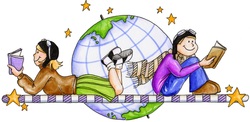 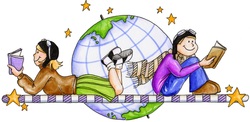 Inquiring minds want to know:First Day of School:  Thursday, August 17, 2017Last Day of School:	 Thursday, May 31, 2018Please plan your family vacations and doctor appointments with these dates in mind.GENERAL CALENDARGrace Christian School2017-2018 First Day of School – Thursday, August 17  (full day of school)Holiday- Labor Day Mon. September 4 (NO school)“Grandparents Tea” – Fri. September 22 10AM- Noon -  (Noon Dismissal)Teacher Prep Day- Mon. Nov. 6  (NO school)Conferences Tues-Thurs. Nov. 7-8  (Noon Dismissal)Holiday- Veteran’s Day Fri. Nov. 10  (NO school) (Veteran’s Day Sat. Nov. 11)Thanksgiving Break- Mon. Nov. 20-Fri. Nov.24 (NO school)Growing in Grace Preschool Christmas program- Thurs. Nov. 30 @ 5 PMChristmas Musical- Wed. Dec. 6 @ 9:30 AM / Thurs. Dec. 7 @ 7 PMChristmas Break Begins  - Fri. Dec. 15 (Noon Dismissal)Christmas Break- Mon. Dec. 18- Fri. Jan. 5  (NO school)MLK Holiday Monday Jan. 15  (NO school)Lincoln’s Birthday Mon Feb. 12  (NO school)President’s Holiday Mon. Feb. 19 (NO school)Teacher Prep Day Mon. March 6 (NO school)Conferences Tues- Thurs March 6-8 (Noon Dismissal)Easter Break Begins-  March 23  (Noon Dismissal)Easter Break Mon. March 26 – Mon. April 2 (NO school)   (Easter Sunday, April 1)Memorial Day Holiday Mon. May 28 (NO School)8th Graduation/ 6th Promotion Wed. May 30 6:30 PMKindergarten Promotion Thurs. May 31 10:00 AMLast Day of School Thursday, May 31-ends at 11:30 AMCamping at Three Rivers – Fri. June 1 thru Sun. June 3Booster Club end of the year student and family celebration 11:30 AM – 2:00 PMBOOSTER CLUB MONTHLY MEETINGS 2ND TUESDAY @ 6PM.                               Childcare is provided!